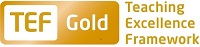 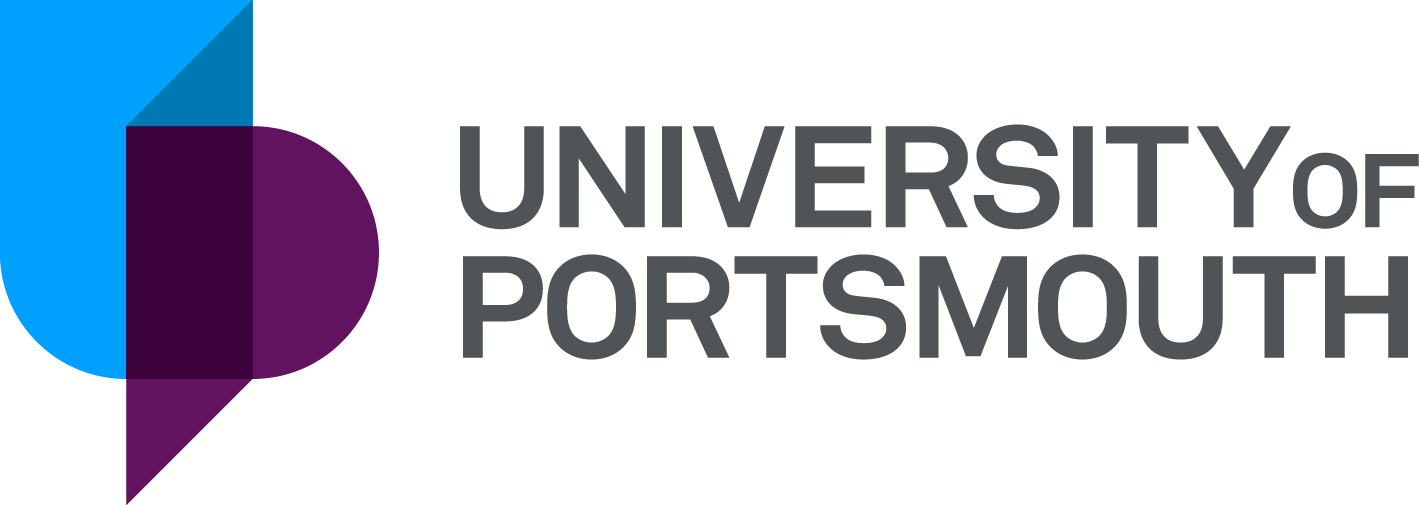 Faculty of Business and LawOrganisation Studies and Human Resource ManagementTeaching Fellow or Senior Teaching Fellow in Human Resource DevelopmentZZ602509THE POSTPlease see the attached job description and person specification.TERMS OF APPOINTMENTFull-time PermanentSalary is in the range from Teaching Fellow: £35,211 to £38,460 per annum, Senior Teaching Fellow: £39,609 to £48,677 and progress to the top of the scale is by annual increments payable on 1 September each year.  Salary is paid into a bank or building society monthly in arrears.Annual leave entitlement is 35 working days in a full leave year.  The leave year commences on 1 October and staff starting and leaving during that period accrue leave on a pro-rata basis.  In addition, the University is normally closed from Christmas Eve until New Year’s Day inclusive and on bank holidays.In addition, the University is normally closed from Christmas Eve until New Year’s Day inclusive and on bank holidays.There is a probationary period of one year during which new staff will be expected to demonstrate their suitability for the post.  You will be expected to have commenced and be working towards the relevant Descriptor level of the UK Professional Standards Framework for teaching and supporting learning in higher education during your probationary year. If you are the successful candidate, the Department of Curriculum and Quality Enhancement will be in touch once you start work with further details about this development programme.It is a condition of the appointment for the proper performance of the duties of the post that the appointee will take up residence at a location such that they are able to fulfil the full range of their contractual duties.  This residential requirement will be expected to be fulfilled within twelve months of taking up the appointment.  The University has a scheme of financial assistance towards the cost of relocation, details of which can be found on the University website:http://www.port.ac.uk/departments/services/humanresources/recruitmentandselection/informationforapplicants/removalandseparationguidelines/filetodownload,91621,en.pdf.The appointee will be eligible to join the Teachers' Pension Scheme.  The scheme's provisions include a final salary based index-linked pension and a lump sum on retirement together with dependants’ benefits.  There is a comprehensive sickness and maternity benefits scheme.
All interview applicants will be required to bring their passport or full birth certificate and any other 'Right to Work' information to interview where it will be copied and verified.  The successful applicant will not be able to start work until their right to work documentation has been verified.Please note if you are the successful candidate once the verbal offer of employment has been made and accepted, references will be immediately requested. It is the University’s policy that all employment covering the past three years is referenced. A minimum of two references is required to cover this three year period of employment or study (where there has been no employment). One of your referees must be your current or most recent employer.  The successful candidate will need to bring documentary evidence of their qualifications to Human Resources on taking up their appointment.To comply with UKVI legislation, non-EEA candidates are only eligible to apply for this post if it has been advertised for a total of 28 days. If the position has a requirement for Disclosure and Barring Service check (DBS), this will be stated in the advert.  The DBS Application Form will be provided once the selection process has been complete.All applications must be submitted by 23:59 (UK time) on the closing date published.  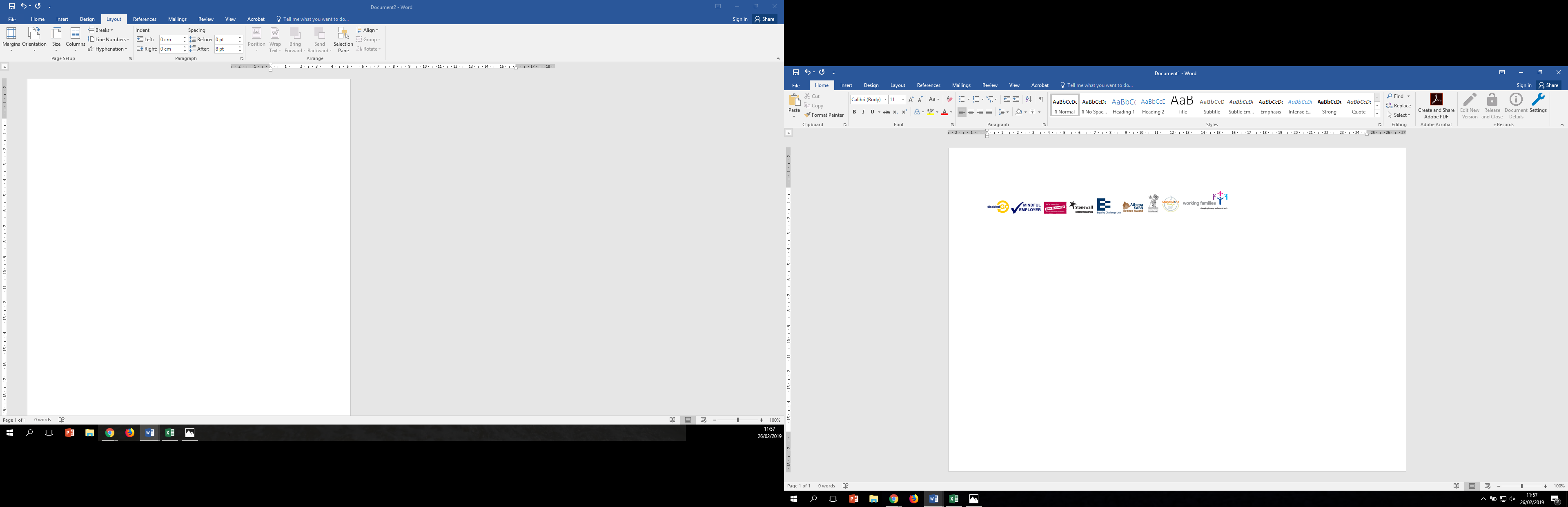 UNIVERSITY OF PORTSMOUTH – RECRUITMENT PAPERWORKJOB DESCRIPTIONPERSON SPECIFICATIONLegend  Rating of attribute: E = essential; D = desirableSource of evidence: AF = Application Form; S = Selection Programme (including Interview, Test, Presentation)JOB HAZARD IDENTIFICATION FORMCompleted by Line Manager/Supervisor:Managers should use this form and the information contained in it during induction of new staff to identify any training needs or requirement for referral to Occupational Health (OH).Should any of this associated information be unavailable please contact OH (Tel: 023 9284 3187) so that appropriate advice can be given.UNIVERSITY OF PORTSMOUTH – RECRUITMENT PAPERWORKJOB DESCRIPTIONPERSON SPECIFICATIONLegend  Rating of attribute: E = essential; D = desirableSource of evidence: AF = Application Form; S = Selection Programme (including Interview, Test, Presentation)JOB HAZARD IDENTIFICATION FORMCompleted by Line Manager/Supervisor:Managers should use this form and the information contained in it during induction of new staff to identify any training needs or requirement for referral to Occupational Health (OH).Should any of this associated information be unavailable please contact OH (Tel: 023 9284 3187) so that appropriate advice can be given.Job Title:Teaching Fellow in Human Resource DevelopmentGrade:7Faculty/Centre:Faculty of Business and LawDepartment/Service:OSHRM Subject GroupPosition Reference No:ZZ602509Cost Centre:40500Responsible to:Head of Subject GroupResponsible for:Learning, Teaching and Student SupportEffective date of job description:March 2019Context of Job:As a teaching fellow you will be committed to excellence in teaching at all levels.  Support to develop teaching skills is available for less experienced staff. You will be expected to undertake administrative duties and projects. You will have drive and enthusiasm, an innovative approach to learning and teaching and enjoy working collaboratively in a dynamic environment.  Purpose of Job: To support learning and teaching in the curriculum by undertaking scholarship, teaching, tutorial and practical work supervision and the development of learning activities.  To contribute to the design, delivery and administration of assessment.  To undertake administrative duties and projects as appropriate.Key Responsibilities:The post-holder will:Contribute to the delivery of core and specialist modules at undergraduate and postgraduate levels.Develop, maintain and deliver learning support and carry out assessment and assessment artefact administration for taught modules.Undertake project and dissertation supervision.Undertake student placement visits and resolve any problems identified by the student or the employer.Develop and deliver new teaching materials, including on-campus and on-line delivery.Be responsible for a number of personal tutees across the various levels of the programmes.Collaborate with academic colleagues on course development and curriculum changes.Contribute to employer and education liaison / outreach.Engage in scholarly activity.Ensure that health and safety guidelines are followed at all times.Undertake administrative duties in accordance with the level of the post.Undertake such other duties/projects as may reasonably be required by the Head of Subject Group.Working Relationships:Head of Subject GroupAssociate Head of Subject GroupHead of UG and PGT Business CoursesModule CoordinatorsCourse LeadersAcademic staffTechnical & Administrative support staffAssociate Dean StudentsAssociate Dean AcademicNoAttributesRatingSource1.Specific Knowledge & ExperienceCritical thinkingEAF, SSubject expertise in Human Resource Development, Learning and Development and CoachingEAF, SProven track record in Human Resource Development, Learning and Development and Coaching practice, includingprofessional/commercial backgroundDAF, SCurrent or recent experience of teaching and assessment in Human Resource Development, Learning and Development and Coaching in HE or equivalentEAF, SUnderstanding of the use of e-Learning or a willingness to undertake trainingEAF, S2.Skills & AbilitiesWell-developed communication and interpersonal skills with the ability to engage and motivate studentsEAF, SAbility to teach at undergraduate and postgraduate levelsEAF, SSkills in the use of appropriate ITEAF, SAbility to work individually and as part of a team with both academic and administrative colleaguesEAF, SAbility to design, document, apply, mark and administer assessmentsEAF, S3. Qualifications, Education & TrainingA good first degreeEAFA relevant postgraduate degreeEAFA doctoral qualificationDAFHE teaching qualification or Fellowship of the HEADAFMembership of relevant professional bodies DAF4.Other RequirementsPersonal initiativeEAF, SA willingness to work flexibly and cooperatively with others, across departments and faculties.EAF, SSympathetic and supportive to motivate students and encourage learningEAF, SRecognition of the need to carry out personal and professional development activitiesEAF, SFlexible in working patterns, including willingness to participate in residential field work, evening and weekend teachingEAF, SPlease tick box(s) if any of the below are likely to be encountered in this role.  This is in order to identify potential job related hazards and minimise associated health effects as far as possible.  Please use the Job Hazard Information document in order to do this and give details in the free text space provided. Please tick box(s) if any of the below are likely to be encountered in this role.  This is in order to identify potential job related hazards and minimise associated health effects as far as possible.  Please use the Job Hazard Information document in order to do this and give details in the free text space provided. Please tick box(s) if any of the below are likely to be encountered in this role.  This is in order to identify potential job related hazards and minimise associated health effects as far as possible.  Please use the Job Hazard Information document in order to do this and give details in the free text space provided. Please tick box(s) if any of the below are likely to be encountered in this role.  This is in order to identify potential job related hazards and minimise associated health effects as far as possible.  Please use the Job Hazard Information document in order to do this and give details in the free text space provided.  International travel/Fieldwork                                          13.  Substances to which COSHH    regulations apply (including microorganisms, animal allergens, wood dust, chemicals, skin sensitizers and irritants, welding fume)                                                   Manual Handling (of loads/people)                                                14.  Working at heightHuman tissue/body fluids (e.g. Healthcare settings, First Aiders, Nursery workers, Laboratory workers)15.  Working with sewage, drains, river or canal water                                                         Genetically Modified Organisms                        16.  Confined spacesNoise > 80 DbA                                                 17.  Vibrating tools                                             Night Working     (between 2200 hrs and 0600 hrs)18.  DivingDisplay screen equipment 19.  Compressed gasesRepetitive tasks (e.g. pipette use etc)                                                         20.  Small print/colour codingIonising radiation/non-ionising radiation/lasers/UV radiation                           Ionising radiation/non-ionising radiation/lasers/UV radiation                           21.  Soil/bio-aerosols10.  Asbestos and or lead                                                         10.  Asbestos and or lead                                                         22.  Nanomaterials                                           22.  Nanomaterials                                           11.  Driving on University business: mini- bus (over 9 seats), van, bus, forklift truck,   drones only)                                                11.  Driving on University business: mini- bus (over 9 seats), van, bus, forklift truck,   drones only)                                                23.  Workplace stressors (e.g. workload, relationships, job role etc)                                           23.  Workplace stressors (e.g. workload, relationships, job role etc)                                           12.  Food handling                                              12.  Food handling                                              24.  Other (please specify)                      24.  Other (please specify)                      Name (block capitals)GARY REESDate08/03/19Extension number4221Job Title:Senior Teaching Fellow in Human Resource DevelopmentGrade:8Faculty/Centre:Faculty of Business and LawDepartment/Service:OSHRM Subject GroupPosition Reference No:ZZ602509Cost Centre:40500Responsible to:Head of Subject GroupResponsible for:Learning, Teaching and Student SupportEffective date of job description:March 2019Context of Job:  To lead learning and teaching in the curriculum by undertaking scholarship, teaching, tutorial and practical work supervision and the development of learning activities.  To contribute to the design, delivery and administration of assessment.  To undertake administrative duties and projects as appropriate.Purpose of Job:To work with colleagues and act as Module Co-ordinator (or equivalent), contributing to the delivery and design of undergraduate and postgraduate programmes, responding to students needs as member of a teaching team.   Participate in teaching and scholarship in accordance with the School’s objectives.To actively seek to engage with the student experience and enhance student employability. Key Responsibilities:The post-holder will:Contribute to the delivery and leadership of core and specialist modules at undergraduate and postgraduate levels.Undertake academic course-related administrative tasks, including attendance at Examination Boards, as appropriate.Take part in marketing activities including preview/open days, admissions and recruitment.Act as a personal tutor to students to provide first line support when required.Act as a mentor to more junior colleagues.Take part in relevant aspects of the student support and assessment processes (e.g. examination boards).Contribute to the operational planning and development of the Subject Group and School, including project work.Take part in planning and preparation of external quality assessment.Design, deliver, review and update modules and courses within the subject area for undergraduate and postgraduate courses.  Co-ordination of teaching team (where appropriate); setting and marking assessments; ensuring the verification of marks by other tutors (where appropriate); and attending relevant assessment boards.Contribute as a member of the teaching team on units for which the post-holder is not the unit co-ordinator.Development of the curriculum, including proposing new modules and active participation at subject group meetings.  Ensure teaching material, methods and approaches are current through active scholarship.Undertake dissertation supervision in common with the rest of the teaching team and where appropriate, supervise students’ projects, fieldwork and placements.  Take part in relevant aspects of the student support and assessment processes.Undertake student placement visits and resolve any problems identified by the student or the employer.Additional expectations of the role holderIn line with Subject Group aims and objectives, the role holder is required to plan, prioritise and organise their own workload and that of others contributing to own module(s)To communicate with team members and have involvement in planning teams, chairing working parties and leading/initiating internal networksTo attend team meetings when required providing relevant and timely information, in order to aid decision making in the Subject GroupApply due care and diligence with regards to health and safety for self and othersAny other duties as required by the Head of Subject GroupWorking Relationships (key individuals the job holder would be working with):Head of Subject GroupAssociate Head of Subject GroupHead of UG and PGT Business CoursesModule CoordinatorsCourse LeadersAcademic staffTechnical & Administrative support staffAssociate Dean StudentsAssociate Dean AcademicNoAttributesRatingSource1.Specific Knowledge & ExperienceCritical thinkingEAF, SExpertise in Human Resource Development, Learning and Development and CoachingEAF, SSome knowledge and understanding of the use of e-learning and/or a willingness to undertake training.EAF, SHE teaching experienceEAF,SExperience of academic administration EAF, SProven track record in Human Resource Development, Learning and Development and Coaching practice, including professional/ commercial backgroundDAF, SExperience of curriculum developmentDAF, S2.Skills & AbilitiesExcellent oral, written and IT skills, with the ability to engage and motivate studentsEAF,SExcellent presentation skillsEAF, SAbility to work as part of a teamEAF, SAbility to carry out course administration and course management dutiesEAF, SAbility to teach at HE levelEAF, SMentoring and counselling skillsDAF, S3. Qualifications, Education & TrainingA good first degreeEAFA relevant postgraduate degreeEAFA doctoral qualificationDAFRelevant professional qualificationDAFHE teaching qualification or Fellowship of the HEADAFMembership of relevant professional bodyDAF4.Other RequirementsPersonal initiativeEAF, SCommitted to education and teachingEAF, SStudent-centredEAF, SA willingness to work flexibly and cooperatively with others, across departments and faculties.EAF, SFlexible in working patterns, including willingness to participate in residential field work, evening and weekend teaching EAF, SRecognition of the need to carry out personal and professional development activitiesEAF, SPlease tick box(s) if any of the below are likely to be encountered in this role.  This is in order to identify potential job related hazards and minimise associated health effects as far as possible.  Please use the Job Hazard Information document in order to do this and give details in the free text space provided. Please tick box(s) if any of the below are likely to be encountered in this role.  This is in order to identify potential job related hazards and minimise associated health effects as far as possible.  Please use the Job Hazard Information document in order to do this and give details in the free text space provided. Please tick box(s) if any of the below are likely to be encountered in this role.  This is in order to identify potential job related hazards and minimise associated health effects as far as possible.  Please use the Job Hazard Information document in order to do this and give details in the free text space provided. Please tick box(s) if any of the below are likely to be encountered in this role.  This is in order to identify potential job related hazards and minimise associated health effects as far as possible.  Please use the Job Hazard Information document in order to do this and give details in the free text space provided. International travel/Fieldwork                                          13.  Substances to which COSHH    regulations apply (including microorganisms, animal allergens, wood dust, chemicals, skin sensitizers and irritants, welding fume)                                                   Manual Handling (of loads/people)                                                14.  Working at heightHuman tissue/body fluids (e.g. Healthcare settings, First Aiders, Nursery workers, Laboratory workers)15.  Working with sewage, drains, river or canal water                                                         Genetically Modified Organisms                        16.  Confined spacesNoise > 80 DbA                                                 17.  Vibrating tools                                             Night Working     (between 2200 hrs and 0600 hrs)18.  DivingDisplay screen equipment 19.  Compressed gasesRepetitive tasks (e.g. pipette use etc)                                                         20.  Small print/colour codingIonising radiation/non-ionising radiation/lasers/UV radiation                           Ionising radiation/non-ionising radiation/lasers/UV radiation                           21.  Soil/bio-aerosols10.  Asbestos and or lead                                                         10.  Asbestos and or lead                                                         22.  Nanomaterials                                           22.  Nanomaterials                                           11.  Driving on University business: mini- bus (over 9 seats), van, bus, forklift truck,    drones only)                                                11.  Driving on University business: mini- bus (over 9 seats), van, bus, forklift truck,    drones only)                                                23.  Workplace stressors (e.g. workload, relationships, job role etc)                                           23.  Workplace stressors (e.g. workload, relationships, job role etc)                                           12.  Food handling                                              12.  Food handling                                              24.  Other (please specify)                      24.  Other (please specify)                      Name (block capitals)GARY REESDate08/03/19Extension number4221